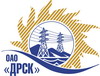 Открытое Акционерное Общество«Дальневосточная распределительная сетевая  компания»Протокол заседания Закупочной комиссии по вскрытию поступивших конвертовг. БлаговещенскСПОСОБ И ПРЕДМЕТ ЗАКУПКИ: Открытый запрос цен «Предохранители в/в и н/в» для нужд филиалов «Амурские электрические сети», «Приморские электрические сети» (закупка 775 р. 1.2.).ПРИСУТСТВОВАЛИ: Три члена постоянно действующей Закупочной комиссии ОАО «ДРСК» 2 уровня.ОТМЕТИЛИ:1. В адрес Организатора открытого запроса цен поступило 4 предложения, конверты с которыми были размещены в электронном виде на Торговой площадке Системы www.b2b-energo.ru.2. Вскрытие конвертов было осуществлено в электронном сейфе организатора открытого запроса цен на Торговой площадке Системы www.b2b-energo.ru автоматически.3. Дата и время начала процедуры вскрытия конвертов с предложениями участников: 08:00 14.04.2015 (время московское).4. Место проведения процедуры вскрытия конвертов с предложениями участников: Торговая площадка Системы www.b2b-energo.ru. 5. В конвертах обнаружены предложения следующих участников открытого запроса цен:Ответственный секретарь Закупочной комиссии 2 уровня ОАО «ДРСК»	 О.А. МоторинаТехнический секретарь Закупочной комиссии 2 уровня ОАО «ДРСК»	 Т.А. Игнатова№ 392/МР -В14.04.2015№п/пНаименование Участника закупки и его адресЦена предложения на участие в закупке без НДС, руб.1ООО "ТЭМЗ" (462010, Оренбургская область, Тюльганский р-н, п. Тюльган, ул.Промышленная 13)Предложение: подано 13.04.2015 в 07:14
Цена: 794 456,00 руб. (цена без НДС)2ЗАО "Полимер-Аппарат" (190068, г.Санкт-Петербург, ул.Б. Подьяческая, 1/3 литерА, )Предложение: подано 10.04.2015 в 16:38
Цена: 798 033,13 руб. (цена без НДС)3АО «ЭНЕРГИЯ» (Россия, 182100, Псковская область, г. Великие Луки, пр. Октябрьский, д. 56)Предложение: подано 10.04.2015 в 13:01
Цена: 798 040,00 руб. (цена без НДС)4ООО "Кабельснаб-Электро" (460048, г. Оренбург, ул. Монтажников, 1)Предложение: на условиях лота, подано 10.04.2015 в 11:34
Цена: 834 200,00 руб. (цена без НДС)